Муниципальное образовательное учреждение дополнительного образованияЦентр дополнительного образования детейМастер-класс по изготовлению оберега
 «Домовенок Кузьма»Подготовила: Плешкова Татьяна Сергеевна,педагог дополнительного образования 1 кв. категорииБрейтово,2020Тема: Изготовление оберега «Домовенок Кузьма»Цель:  приобщение обучающихся к русским народным традициям через изготовление оберегов и домовят.Задачи: 1. Научить технике изготовления оберега «домовенок», оформлению готового изделия.2. Рассмотреть значение понятия "оберег" для человека.3. Познакомить с символами оберегов.4. Развивать навыки работы с различными материалами.5. Развивать мышление, память, воображение, глазомер, мелкую моторику рук, творческую активность.6. Формировать интерес детей к миру традиционной русской культуры,7. Воспитывать чувство патриотизма, интерес к истории и культуре своего народа.8. Воспитывать у обучающихся аккуратность, усидчивость, культуру ручного труда.Методы: Словесные — беседа, объяснение, рассказ.
Наглядные — демонстрация готового образца -  домового.
Практические — изготовление поделки.Оборудование: образец изделия, технологическая карта, иллюстрации и фотографии   оберегов, игольницаИнструменты:  ножницы, игла.Материалы:1)Ткань для туловища (мешковина):  прямоугольник (10*14 см), ткань для изготовления колпачка (5*7см)2)синтепон или вата3) нитки для изготовления волос и бороды (джутовые, либо пряжа)4) глазки (готовые)5) ткань красная для ротика6)ленточки и тесьма для оформления костюма домового7) клей ПВА, клей-пистолет8) нитки джутовые для изготовления  рук и ног домовенка9) монетки, денежки10) крупа, семечки, зернышки и т.п.11) сушки, баранки, крендельки и т.д.12) засушенные или искусственные веточки и цветочки для оформления сувенираХод мастер-классаОрганизационный момент: Приветствие детейПроверка готовности рабочего места, наличия всех необходимых материалов и инструментов.Сообщение темы, целей занятияИстория наших предков тесно связана с народными поверьями и приметами. Люди верили, что обереги оградят их от неблагоприятных событий и избавят от несчастий.В старину они мечтали о счастье, верили в добро и связывали обереги с определенными символами.Ребята, сегодня мы изготовим оберег домашнего очага «Домовёнок Кузьма», который будет беречь и охранять  жилище, дарить тепло и уют его хозяевам. А наше изделие отправится на благотворительную выставку-продажу «Белый цветок».Основной этап	Наши далёкие предки всецело зависели от природы. Вот тогда и пришло к нам понятие: оберег.Люди заклинали плодородие земли, хороший приплод домашнего скота, семейное изобилие и благополучие. Обереги применялись при постройке жилища, при создании семьи, при изготовлении предметов домашней утвари, орудий труда, одежды и даже в детских играх.Оберег (С.И.Ожегов) - предмет, оберегающий, охраняющий от чего-либо.Практическая работа. Повторение техники безопасности при работе с иглой и ножницами.Выбор символов, обозначающих каждый свое доброе предназначение для оберега  (колосья, злаки, бобовые, семена тыквы, монетка, горох, мешковина).  Можно использовать другие символы.Изготовление Домовенка Кузьмы по технологической карте.Оформление изделия в рамку, либо в корзиночку. Можно посадить домовенка в сундучек, оформить по желанию дополнительными деталями: цветы, божьи коровки, веник, мешок с деньгами, мешочек с крупой и т.п.Заключительный этапПодведение итогов работы.Выставка работСписок литературы и интернет-ресурсыМоскин Д.Н., Яшкова Т.Б. Загадки народной куклы. Петрозаводск: Периодика, 2010Тарасова О.А. Куклы-мотанки. Обереги для вашего дома, приносящие удачу, богатство, изобилие и счастье, ООО «Книжный клуб  «Клуб Семейного Досуга», г.Белгород, 2014https://infourok.ru/masterklass-po-izgotovleniyu-oberega-dlya-doma-268728.htmlhttps://weburok.com/307991https://nsportal.ru/sites/default/files/2014/10/17/oberegi.docПРИЛОЖЕНИЕ № 1Технологическая карта«Последовательность изготовления  оберега  «Домовёнок Кузьма»ПРИЛОЖЕНИЕ № 2СИМВОЛИКА ОБЕРЕГОВКолосья – урожай в хозяйствеЗлаки, бобовые – символ достатка, сытой жизниСемена тыквы – символ плодородия, женского началаЛавровый лист – слава, успехМонетка – успех в делахГорох – мир и дружбаМешковина- изобилиеБублик – символ крепкой семьиКрупа– мир, лад в доме, желая этого, молодых после венчания         осыпали крупойОрех – символ умственной силы и здоровья, продление молодостиСемена подсолнуха – здоровье детей в домеЗёрна мака – символ исполнения желанияШишка – символ трудолюбия и достижения успехаЛук – оберегает семью от слёзЧеснок и перец - изгоняют нечистую силуПшено – от сглазаГречка – плодородие и достатокФасоль – зарождение новой жизниБессмертник – символ долголетияЯгоды, дары природы – урожай в хозяйствеКрасный горький перец – символ мужского здоровьяЛекарственные травы, ягоды шиповника – символ крепкого здоровьяЯгоды рябины – символ женской молодости, красотыКукуруза – продолжение рода, сплочённость в семьеВыпечка – богатство в домеГнездо – продолжение родаВеник, направленный вверх – к деньгамВеник, направленный вниз – выметает ссоры из избыГоршочки с кашей и молоком – достатокДомик – символ семьиКувшин – символ воды, полная чаша в домеЛапти – символизируют домашний уют, семейное счастьеМельница – перемелется – мука будетМешок – символ богатстваПлетение – символизирует знакомства, дружбу с новыми интересными людьмиПолотно – счастье в домеСолнце, цветок подсолнуха – главный славянский оберег, славяне – дети солнца  Узелок – оберегает от скандалов в домеФигурки мужчины и женщины, перевязанные ниточками – любовь, неразрывность узЯйцо – продолжение родаПРИЛОЖЕНИЕ №3  Правила при изготовлении оберегов:1. Обереги не могут быть изготовлены для себя.2. Никто не может заставить кого-либо изготовить для себя оберег. Обереги изготавливаются только по доброй воле и от чистой души.3. Самые сильные обереги - те, которые изготовлены, сделаны для вас вашими кровными родственниками.4. Нужно очень тщательно относиться к выбору материала для оберегов. 5.В процессе производства оберега вы должны постоянно думать о том человеке, для которого вы его делаете, держать перед мысленным взглядом   его  образа,   ощущать  его  энергетику,   настрой,  характер, потребности.                                     Домовенок Кузя.   Главный оберег дома. Дружить с вашим домовым. Веселый Домовенок Кузя создаст благоприятную ауру в дом, будет являться источником доброжелательной энергии. Домовой будет оберегать вас от любого негативного воздействия, дурного глаза и порчи. Домовенок не случайно держит в руках метлу — ею он изгонит всю нечисть из вашего жилища.Вешается в любом месте квартиры.                                      Баба – Яга.   Чтобы суп не подгорал,    Чтобы муж не убегал,    Чтобы дети не болели,    Чтоб имущество было цело...На Руси с древних времен существует оберег. Она добрая и справедливая, кого надо на путь истинный поставит.В паре с домовым — очень сильный оберег для домашнего очага.Вешается на косяк двери в прихожей. Должна видеть в ходящих людей.                                        Леший.   Оберегает ваши запасы от порчи, любит запасливых хозяев.                                       Кикимора.   В русских народных поверьях - это «мамочка-невидимка». Она живет за печкой на кухне, занимающаяся хозяйством, стряпней, прядением и тканьем. Оберегает женщину от стрессов и обид, помогает своим присутствием на кухне.                                           Веник.   Один из самых сильных оберегов - веник. С веником связано много примет, в разных странах мира его считают, чуть ли не главным оберегом дома: прутья веника, связанные вместе, символом сплоченности семьи.Метелкой вверх - к деньгам, отпугивает от жилья злых духов. Вниз - выметает сор из избы. У всех славян считалось, что веник, висящий под дверью является семейным «оберегом» от нечистой силы, порчи, сглаза, а атрибуты, изображенные на нем усиливают магические свойства, приносят в дом достаток и радость. Вешается на входную дверь.                                        Ложки.   В старину говорили: «Запасливый гость без ложки не ходит». Так что, отправляясь в гости можно взять с собой такой шутливый подарок. К тому же деревянная украшенная ложка может стать украшением кухни.                                     Домовушка.   Домовушка - это не просто украшение быта и дома. Она имеет вполне практический, и даже мистический смысл. Очень хорошо подарить такой подарок на новоселье, свадьбу и другие семейные праздники.                                        Мешочек.   Мешочек - изобилие. Кладут в него травы лекарственные. Символы богатства: полынь, зверобой, чабрец, укроп - от сглаза;тысячелистник - финансовое состояние;чистотел - победа;мелисса - восстановление сил;шалфей - жизнь;душистый табак - избавление от замкнутости;ромашка - внушает уважение, терпение;жасмин - от равнодушия супругов.                                   Домовой - душа дома, покровитель живущих в нем людей. Домового обычно представляют в виде маленького бородатого старичка с мохнатыми лапами.   По нраву Домовой - идеальный домохозяин, вечный хлопотун, зачастую ворчливый, но в глубине души заботливый и добрый. Он рачительный хозяин, помогает дружной семье вести хозяйство, приглядывает за домом, оберегая его от непрошенных гостей.   Издревле люди стремились поддерживать с Домовым хорошие отношения, не забывали обращаться к нему с ласковыми словами, оставляли немного вкусной еды, приглашали на новоселье в новый дом.Найдите среди наших сувениров своего домашнего хранителя, и малютка-домовой придет в ваш дом из вновь ожившей сказки, будет надежно охранять мир и покой, принесет удачу и дружбу. Он отплатит вам добром за добро, будет внимательно следить за тем, чтобы в доме были все здоровы, счастливы и вечно полны сил!                                   Домовушка - одно из символических украшений дом, «хозяйства домового», имеющие смысл оберега. Это ВЕНИК, КОСА, ВЕНОК, МЕШОК, ЛОПАТКА, ЛОЖКА. На них прикреплены символы домашнего быта, сделанные специально для малютки домового.                                   Веник известен у многих народов, как символ, оберегающий от зла, входящего в дом. На Руси было принято ежегодно менять обрядовый веник, выбрасывая его на перекресток дорог. Считалось, что с веником уходят все беды, накопившееся за год. Чем красивее и аккуратнее ваш веник, тем значительнее его сила. Веник, перевернутый вверх - к богатству и деньгам, поэтому все домовушки обычно вешаются метелкой вверх.Чеснок отгоняет нечистую силу.Перец - охрана дома, укрепление мужской силы, от ссор в семье, символ мужского начала.Домашняя выпечка и горшок с кашей символ хлебосольства.Каша, крупа и соленые хлебцы - угощенье для домового (уют, достаток и комфорт)Злаковые издревле считались символом достатка.Мешочек в лавандойсредство задобрить малютку домового. Лаванда действует успокаивающе, а в изотерическом смысле является оберегом.Бобовые - символ достатка, сытости и физической силы.Чертополох - отгоняет нечистую силу.Орех - символ умственной силы, мудрости и долголетия.Подсолнухи, семечки и кукуруза - энергия солнца и здоровье детей.Тыква - символ плодородия.Лекарственные травы - символ крепкого здоровья.Шишки - символ достижения цели.Лапоть - уют для домового.Ложка - символ благосостояния.Печь, колокольчик - защита от зла.Подкова - удача, защита от нечистого.Божья коровка - богатый урожай.Птица счастья - от нечистой силы.Дубовый лист - символ жизни.Желудь - мужское здоровье.Семя граната - плодовитость, процветание и счастье.Виноград - женская плодовитость.Клевер - скромность и нежность.Хмель - прекрасный защитник.Солнышко - всегда светло.Гном - главный детский оберег.Девочки - дарятся соответственно времени года, а так же являются приворотом женихов.Житник - хранитель житных, хлебных запасов.Овощи, фрукты - к здоровью в семье.Кукуруза - символ здоровья детей.Дед Эхо — от слухов и сплетен в доме, офисе.Лягушка - к деньгам, богатству.Лев - символ мощи, власти, охраны высших сил.Слон - к процветанию и миру, силы, верности и покоя в доме.Мышки - все в дом. Достаток.Коты - символизируют домашний уют, грацию и красоту.Поросенок - богатство.Петух - предвестник светлого и радостного.Перун - семейный громоотвод.ПРИЛОЖЕНИЕ №4Для ознакомленияОберегами в одежде считается вышивка, в которой, по традиции, на строго определённых местах располагались соответствующие знаки. Ворот, обшлага рукавов, подол являлись входом к человеку. Поэтому именно эти места особенно тщательно защищали системой знаков от злых духов. Таким образом, рассматривая образ жизни наших предков, мы видим не просто желание украсить окружающие его предметы, а стремление придать им особую значимость, призванную помогать человеку, притягивая защитные силы добра, отгоняя всё тёмное враждебное злое.Крестьянский дом называли родной, родимый, как называют дорогого человека. Дом-кров по своей значимости находился в одном ряду таких понятий как жизнь, доброта, родная земля. В устроение жилища человек стремился привнести порядок, образно осмыслить его, что значило отобразить, наполнить образами. Это делалось, чтобы привлечь к дому силы света, добра, а от злых сил уберечься. Не одно тысячелетие существует  проверенная  временем традиция защищать и украшать свой дом с помощью оберегов. Наши далёкие предки мудро и по-хозяйски использовали добрую силу природы. Их искренняя вера в чудесные возможности таких простых и привычных вещей нашла своё отражение в оберегах. Традиция украшать дом оберегами-домовушками восходит к древним славянским народам. Люди верили, что в каждом доме живёт домовой, которого нужно задабривать, иначе он начнёт сердится и вредить обитателям дома. Чтобы умилостивить своего домового люди вешали в доме домовушку – подарок домовому, чтобы он всегда был доволен и помогал семье в хозяйстве. Древнейшим домашним оберегом считается веник, на котором размещают природные символы здоровья, любви и долголетия. Веник, подвешенный вверх метёлкой – к деньгам, а подвешенный возле двери вниз метёлкой, выметал из дома нечистую силу, болезни, горе и напасти. Разукрашенный веник вешали в доме как символ, оберегающий от зла.На оберегах есть символы, обозначающие каждый свое доброе предназначение. Несмотря на то, что традиция украшения оберегами своих домов зародилась в глубокой древности в наше время композиции-обереги стали прекрасным украшением семейного очага и замечательным подарком к любому празднику.1. Подготовить материалы для работы: мешковина, нитки, синтепон и т.п.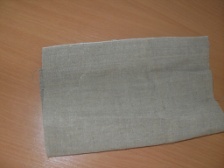 2. Сшить мешочек-туловище швом «назад иголку», набить синтепоном.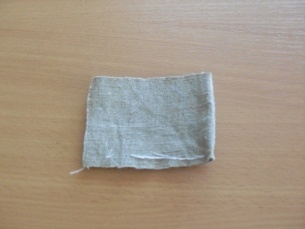 3.  Туловище собрать на нитку швом «вперёд иголка» по кругу на  от края,  аккуратно затянуть, закрепляя края.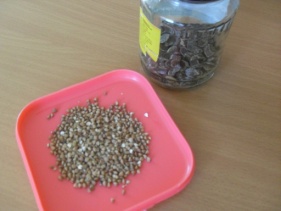 В полученный мешочек (туловище) можно насыпать крупу.4. Приклеить ручки и ножки.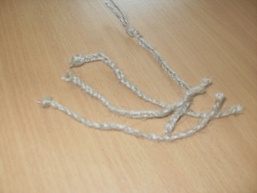 5. Из ниток изготовить волосы, намотав 15 раз на картонный шаблон (шир.10-20 см, для девочки длиннее волосы).Приклеить волосы домовому. 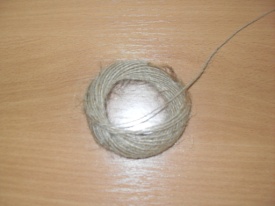 6. Приклеить глазки.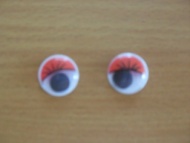 7. Носик и бороду выполнить из ниток.Намотать на картонный шаблон 12 раз (шир.10 см). Приклеить к лицу.Если домовенок – девочка, оформляем не бороду, а прическу.8. Приклеить ротикРотик вырезаем в прозвольной форме из красной ткани.9. Оформить домовёнка Кузьму.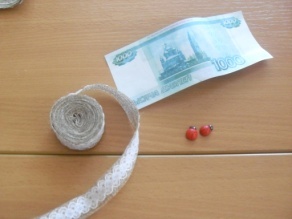 10. К домовёнку можно добавить веник-оберег. На готовое изделие с помощью клея наклеиваем крупу, зёрна фасоли, гороха, овса, лавровый лист, семена тыквы, подсолнечника, монеты.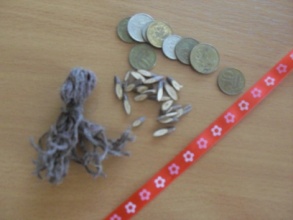 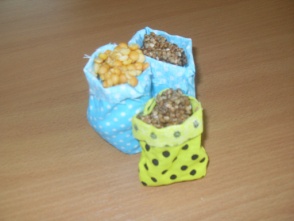 